В МАДОУ № 63, были проведены профилактические мероприятия   «Неделя безопасности» с 23.09.2019г. по   27.09.2019г 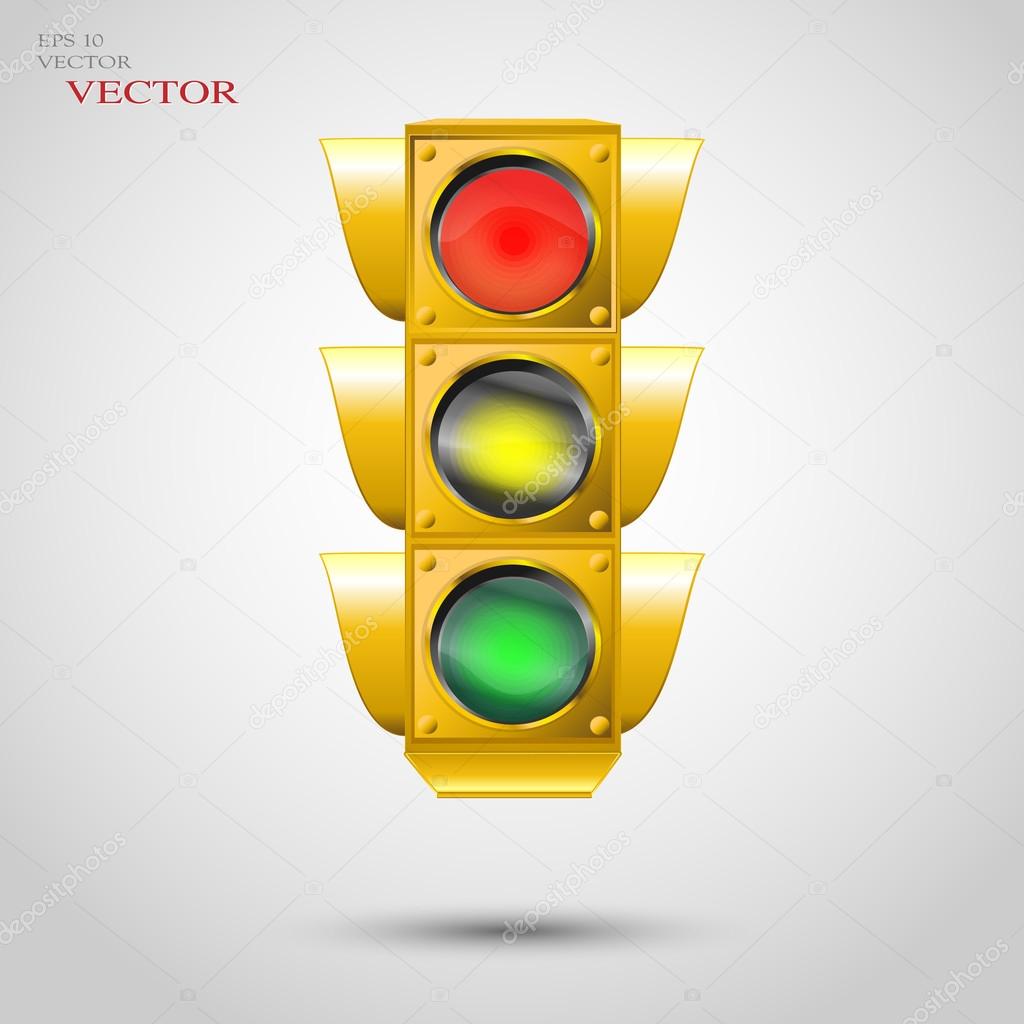 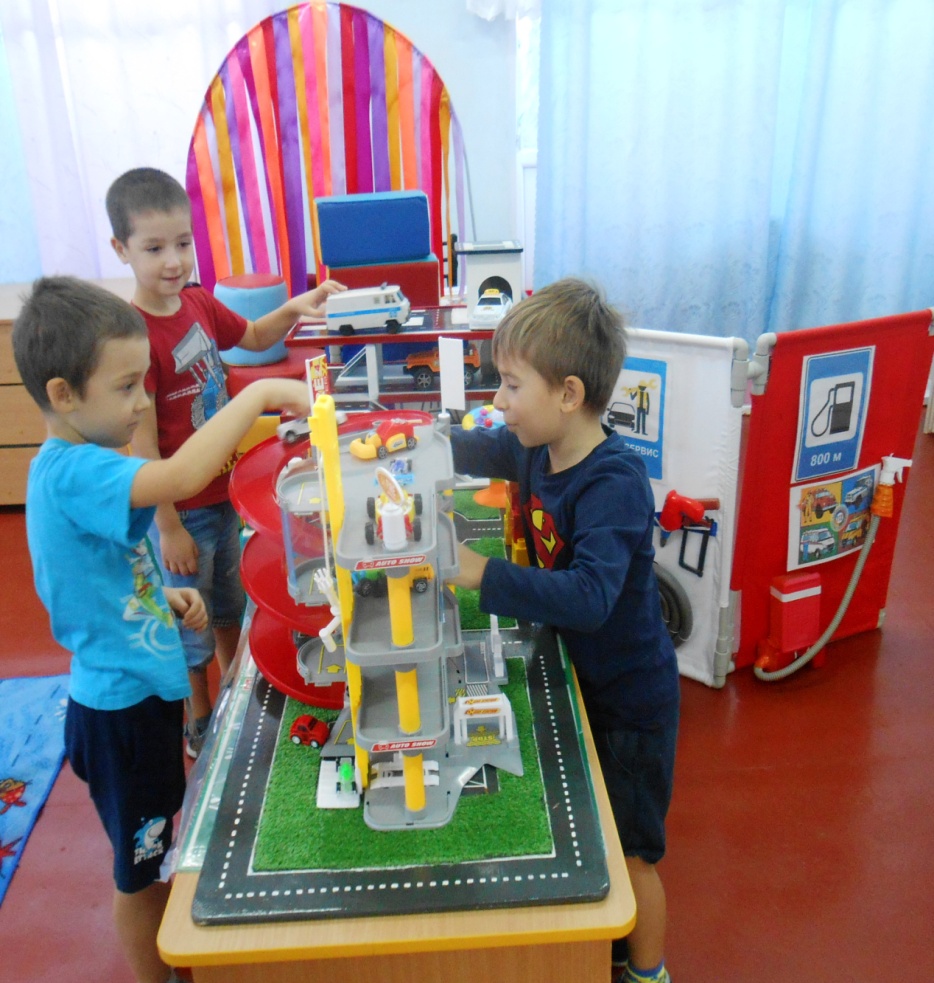 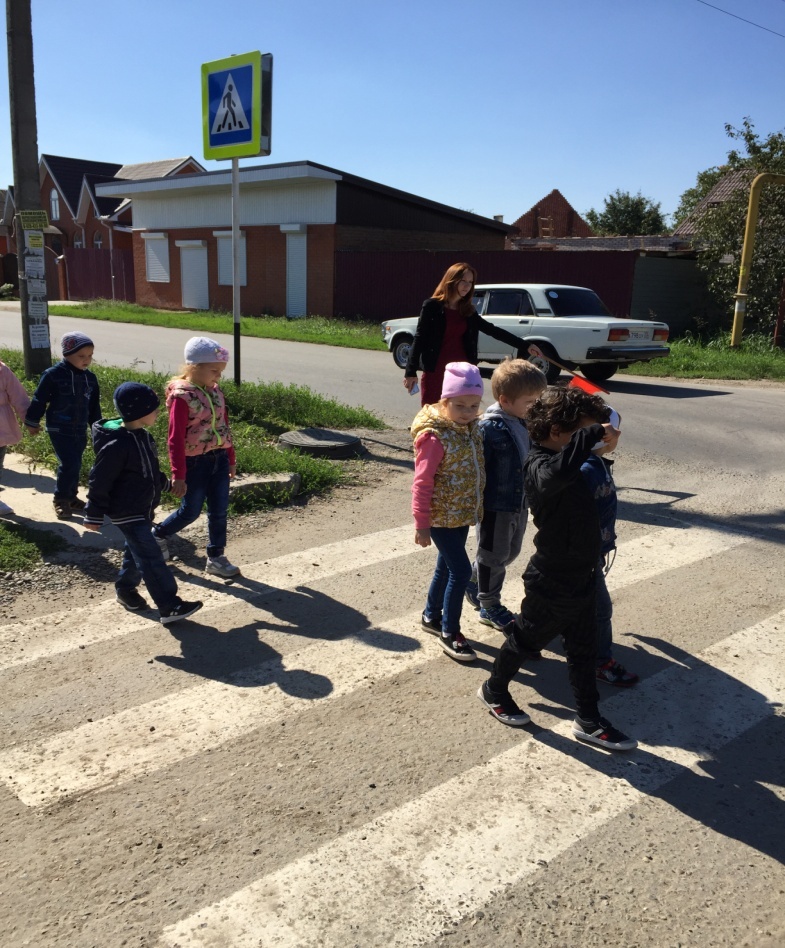 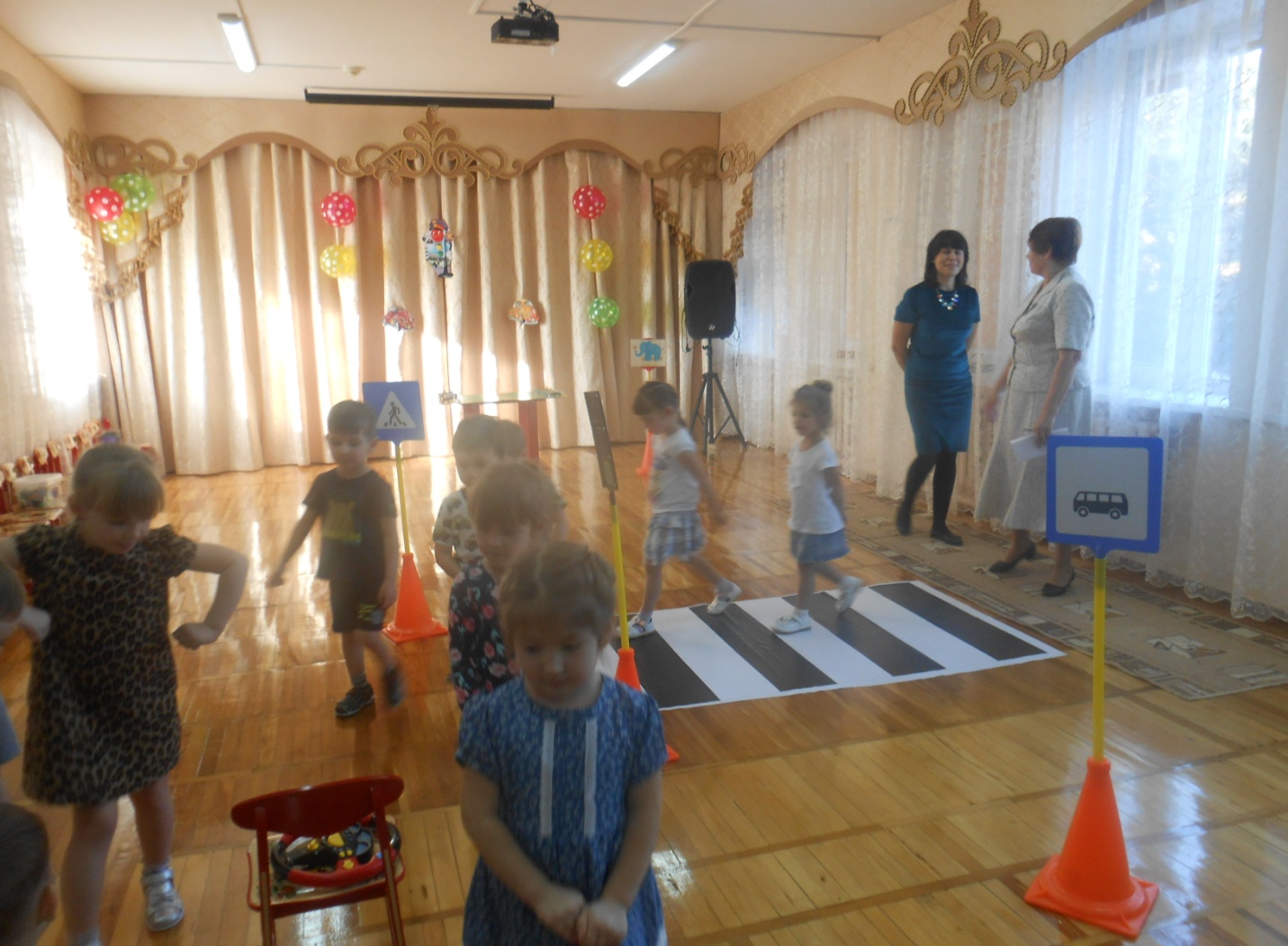 